教學單位:_____________________說明:    一、本單限課表異動或選課系統設定異動使用，凡課程之新增、刪除及學分改變等重大內容修正，請另案處理。    二、若為大批資料異動，得提供附件【請將附件裝訂於本單之後】。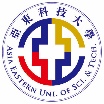 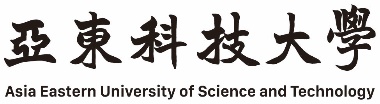 課表異動需求單(___學年度第__學期課表)年班課程名稱學分修別上課時間上課時間教室教室任課教師任課教師人數上限人數上限人數下限人數下限可修系年班可修系年班年班課程名稱學分修別原修正原修正原修正原修正原修正原修正  年  班□必修□選修星期:節次:星期:節次:  年  班□必修□選修星期:節次:星期:節次:  年  班□必修□選修星期:節次:星期:節次:  年  班□必修□選修星期:節次:星期:節次:  年  班□必修□選修星期:節次:星期:節次:教學單位申請人簽章教學單位主管簽章教務處教務行政組承辦人員              年       月       日              年       月       日□完成     簽章:              年       月       日